
Coroner's Officer (Ref ZZ012 / 10369) 
ROLE DEFINITIONKey Responsibilities:-
   Receive reports of sudden or suspicious deaths and initiate or conduct enquiries ensuring that identification procedures are carried out. Prepare statements and related documents for the Coroner, interviewing relatives, witnesses, doctors, pathologists and solicitors in order to contribute to the determination of the cause of death. Provide or record information relevant to the circumstances of the death, attending post mortem examinations when necessary, in order to contribute to the determination of the issue of a death certificate. Liaise with relatives or other authorised persons as to the cause of death and the release of the body to the undertaker in order to ensure that a compassionate but efficient service is provided. Organise inquests as directed, compiling a files of relevant information, notifying concerned parties and issuing summonses where necessary in order to contribute to the determination of the cause of death. Liaise with pathologists, insurance companies, solicitors and other interested parties in order to pass or obtain relevant information. Undertake a range of administrative duties in order to support the function of the role. Disseminate information and advice as required in order that force personnel and others are aware of procedures.

The postholder may be required to undertake such other responsibilities as are reasonably commensurate with the grade of the post. 

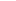 